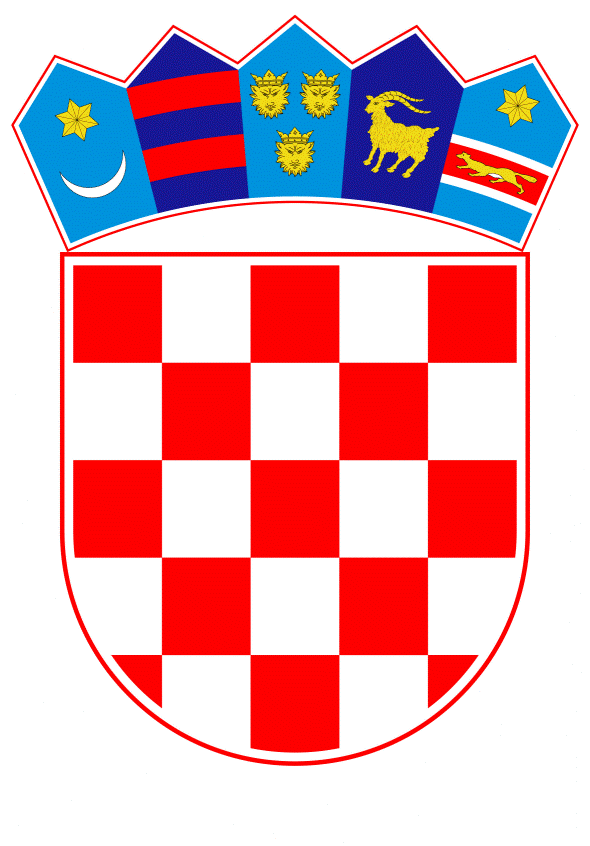 VLADA REPUBLIKE HRVATSKEZagreb, 30. siječnja 2019.______________________________________________________________________________________________________________________________________________________________________________________________________________________________Prijedlog uredbeNa temelju članka 30. stavka 1. Zakona o sklapanju i izvršavanju međunarodnih ugovora (»Narodne novine«, broj 28/96), Vlada Republike Hrvatske je na sjednici održanoj ________ 2019. godine donijela UREDBUO OBJAVI SPORAZUMAizmeđu Vlade Republike Hrvatske i Vlade DRŽAVE KATARAO UKIDANJU VIZAZA NOSITELJE DIPLOMATSKIH I POSEBNIH PUTOVNICAČlanak 1.Objavljuje se Sporazum između Vlade Republike Hrvatske i Vlade Države Katara o ukidanju viza za nositelje diplomatskih i posebnih putovnica, sklopljen u Zagrebu, 19. studenoga 2018. godine, u izvorniku na hrvatskom, arapskom i engleskom jeziku.Članak 2.Tekst Sporazuma iz članka 1. ove Uredbe u izvorniku na hrvatskom jeziku glasi:Sporazum izmeđuVlade Republike Hrvatske i Vlade Države Katara o ukidanju viza za nositelje diplomatskih i posebnih putovnica Vlada Republike Hrvatske i Vlada Države Katara (u daljnjem tekstu „stranke”),u želji za promicanjem svojih dvostranih odnosa i jačanjem svojih prijateljskih veza,s namjerom da olakšaju putovanja svojih državljana, koji su nositelji diplomatskih i posebnih putovnica, sporazumjele su se kako slijedi:Članak 1.Ovim se Sporazumom uspostavlja pravni okvir za ukidanje viza za državljane stranaka koji su nositelji valjanih diplomatskih putovnica Republike Hrvatske i diplomatskih i posebnih putovnica Države Katara.Članak 2.Državljani bilo koje stranke, nositelji putovnica navedenih u članku 1. ovoga Sporazuma, oslobođeni su zahtijevanja vize za ulazak, izlazak iz, prolazak kroz ili boravak na državnom području druge stranke u razdoblju koje nije dulje od devedeset (90) dana u svakom razdoblju od 180 dana. Članak 3.Državljani bilo koje stranke, nositelji putovnica navedenih u članku 1. ovoga Sporazuma, koji su članovi diplomatske misije, konzularnoga ureda ili predstavnici u međunarodnoj organizaciji akreditiranoj na državnom području druge stranke, kao i članovi njihovih obitelji koji s njima žive u istom kućanstvu i nositelji su putovnica navedenih u članku 1. ovoga Sporazuma, mogu bez vize ulaziti, boraviti i izlaziti iz državnoga područja druge stranke tijekom trajanja njihove službene dužnosti, pod uvjetom da su ispunili uvjete za akreditaciju druge stranke u roku od trideset (30) dana nakon njihova dolaska na državno područje druge stranke. Članak 4.Državljani bilo koje stranke, koji su nositelji putovnica navedenih u članku 1. ovoga Sporazuma, mogu ulaziti na i napuštati državno područje druge stranke na svakom graničnom prijelazu otvorenom za međunarodni putnički promet. Članak 5.Svaka stranka zadržava pravo odbiti ulazak i boravak na svom državnom području bilo kojem državljaninu druge stranke iz razloga nacionalne sigurnosti, javnoga poretka ili javnoga zdravlja. Svaka stranka zadržava pravo skratiti ili okončati boravak na svom državnom području bilo kojem državljaninu druge stanke u skladu sa zakonima i propisima države primateljice. Članak 6.Državljani bilo koje stranke, koji su nositelji putovnica navedenih u članku 1. ovoga Sporazuma, dužni su se pridržavati zakona i propisa na snazi pri prelasku granice i tijekom njihova boravka na državnom području druge stranke. Članak 7.Za potrebe provedbe ovoga Sporazuma, nadležna tijela stranaka će razmijeniti, diplomatskim putem, uzorke svojih valjanih putovnica navedenih u članku 1. ovoga Sporazuma u roku od trideset (30) dana od datuma potpisivanja ovoga Sporazuma. Nadležna tijela stranaka također će diplomatskim putem razmijeniti uzorke svojih novih ili izmijenjenih putovnica navedenih u članku 1. ovoga Sporazuma, najmanje trideset (30) dana prije njihova uvođenja. Članak 8.Svaki spor koji bi mogao proizići iz tumačenja ili primjene ovoga Sporazuma stranke će rješavati prijateljski diplomatskim putem. Članak 9.Svaka stranka zadržava pravo privremeno obustaviti, u cijelosti ili djelomice, primjenu ovoga Sporazuma iz razloga nacionalne sigurnosti, javnoga poretka ili javnoga zdravlja. O odluci o obustavi primjene ovoga Sporazuma ili o ukidanju obustave, pisano se bez odgode obavješćuje druga stranka diplomatskim putem.Članak 10.Ovaj se Sporazum može izmijeniti i dopuniti uzajamnim pisanim pristankom stranaka. Izmjene i dopune stupaju na snagu kako je predviđeno u članku 11. stavku 1. ovoga Sporazuma. Članak 11.Ovaj Sporazum stupa na snagu trideset (30) dana od datuma primitka posljednje pisane obavijesti kojom su stranke obavijestile jedna drugu, diplomatskim putem, o okončanju njihovih unutarnjih postupaka potrebnih za stupanje na snagu ovoga Sporazuma.Ovaj se Sporazum sklapa na neodređeno vrijeme. Svaka stranka može okončati ovaj Sporazum u svako doba pisanom obaviješću drugoj stranci diplomatskim putem. U tom slučaju, ovaj Sporazum prestaje biti na snazi devedeset (90) dana od datuma kada je druga stranka primila takvu obavijest. U potvrdu toga, niže potpisani, propisno ovlašteni od svojih vlada, potpisali su ovaj Sporazum. Sastavljeno u Zagrebu dana 19. studenoga 2018., što odgovara 11 Rabi Al-Awwal 1440. AH, u dva izvornika, svaki na hrvatskom, arapskom i engleskom jeziku, pri čemu su svi tekstovi jednako vjerodostojni. U slučaju razlika u tumačenju, mjerodavan je engleski tekst. Članak 3.Provedba Sporazuma iz članka 1. ove Uredbe u djelokrugu je središnjih tijela državne uprave nadležnih za vanjske i unutarnje poslove.Članak 4.Na dan stupanja na snagu ove Uredbe Sporazum iz članka 1. ove Uredbe nije na snazi, te će se podaci o njegovu stupanju na snagu objaviti sukladno odredbi članka 30. stavka 3. Zakona o sklapanju i izvršavanju međunarodnih ugovora.Članak 5.Ova Uredba stupa na snagu osmoga dana od dana objave u »Narodnim novinama«.Klasa:Urbroj:Zagreb,  PREDSJEDNIKmr. sc. Andrej PlenkovićOBRAZLOŽENJEVlada Republike Hrvatske donijela je 26. srpnja 2018. godine Odluku o pokretanju postupka za sklapanje Sporazuma između Vlade Republike Hrvatske i Vlade Države Katara o ukidanju viza za nositelje diplomatskih i posebnih putovnica (Klasa: 022-03/18-11/68, Urbroj: 50301-23/22-18-3).Sporazum je sklopljen dana 19. studenoga 2018. godine, u Zagrebu.Sporazum je, u ime Vlade Republike Hrvatske, potpisala gospođa Zdravka Bušić, državna tajnica u Ministarstvu vanjskih i europskih poslova, a u ime Vlade Države Katara gospodin Mohammed bin Abudlrahman Al-Thani, potpredsjednik Vlade i ministar vanjskih poslova.Sukladno članku 30. stavku 1. Zakona o sklapanju i izvršavanju međunarodnih ugovora (Narodne novine, broj 28/96), akt o potvrđivanju međunarodnoga ugovora s tekstom toga međunarodnoga ugovora, objavljuje se, bez odgode, u Narodnim novinama, službenom listu Republike Hrvatske. Donošenjem Uredbe o objavi Sporazuma između Vlade Republike Hrvatske i Vlade Države Katara o ukidanju viza za nositelje diplomatskih i posebnih putovnica i njezinom objavom u Narodnim novinama, okončat će se unutarnji pravni postupak za stupanje na snagu Sporazuma.Provedba Sporazuma u djelokrugu je središnjih tijela državne uprave nadležnih za vanjske i unutarnje poslove (članak 3. predloženoga akta).Sporazum između Vlade Republike Hrvatske i Vlade Države Katara o ukidanju viza za nositelje diplomatskih i posebnih putovnica, a sukladno članku 11. Sporazuma, stupa na snagu 30 dana od datuma primitka posljednje pisane obavijesti kojom su stranke obavijestile jedna drugu, diplomatskim putem, o okončanju njihovih unutarnjih postupaka potrebnih za stupanje na snagu Sporazuma.Stoga je odredbom članka 4. predloženoga akta utvrđena objava o stupanju na snagu Sporazuma sukladno odredbi članku 30. stavku 3. Zakona o sklapanju i izvršavanju međunarodnih ugovora.Za provedbu Uredbe o objavi Sporazuma između Vlade Republike Hrvatske i Vlade Države Katara o ukidanju viza za nositelje diplomatskih i posebnih putovnica nije potrebno osigurati dodatna financijska sredstva u državnom proračunu Republike Hrvatske.Predlagatelj:Ministarstvo vanjskih i europskih poslovaPredmet:Prijedlog uredbe o objavi Sporazuma između Vlade Republike Hrvatske i Vlade Države Katara o ukidanju viza za nositelje diplomatskih i posebnih putovnicaZa VladuRepublike HrvatskeZdravka Bušić, v.r.državna tajnica u Ministarstvu vanjskih i europskih poslovaZa VladuDržave KataraMohammed bin Abdulrahman Al-Thani, v.r.potpredsjednik Vlade i ministar vanjskih poslova